ПРОЄКТУКРАЇНАВиконавчий комітет Нетішинської міської радиХмельницької областіР І Ш Е Н Н Я___.06.2022					Нетішин				  № ____/2022Про встановлення режиму роботи об’єкта тимчасової дрібнороздрібної торгівлі фізичної особи-підприємця О. Андрєєвої Відповідно до підпункту 4 пункту «б» статті 30, пункту 3 частини 4             статті 42 Закону України «Про місцеве самоврядування в Україні», рішення п’ятдесят другої сесії Нетішинської міської ради VІI скликання від 01 березня 2019 року № 52/3510 «Про порядок розміщення об’єктів торгівлі, сфери послуг та розваг» та з метою розгляду звернення фізичної особи-підприємця Андрєєвої Ольги Іванівни, зареєстрованого у виконавчому комітеті Нетішинської міської ради 27 травня 2022 року за № 34/1437-01-13/2022, виконавчий комітет Нетішинської міської ради    в и р і ш и в:1. Установити за погодженням з власником такий режим роботи об’єкта тимчасової дрібнороздрібної торгівлі овочами та фруктами, розташованого за адресою: просп. Незалежності, у районі будівлі № 31 (відповідно до схеми), від 01 липня 2022 року до 01 листопада 2022 року, у понеділок, середу та п’ятницю:початок роботи	- 08:00 год.перерва на обід	- відсутнякінець роботи	- 19:00 год.2. Контроль за виконанням цього рішення покласти на першого заступника міського голови Олену Хоменко.Міський голова							Олександр СУПРУНЮК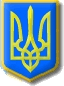 